.RIGHT LOCKSTEP, LEFT LOCKSTEP, SYNCOPATED WEAVE, ROCK & CROSSLEFT LOCKSTEP, RIGHT LOCKSTEP, SYNCOPATED WEAVE, ROCK & CROSSRIGHT CHASSE, RIGHT CHASSE ¼ LEFT X3 (STARTING BOX SHAPE)RIGHT ROCK ¼ LEFT & CROSS, LEFT ROCK & CROSS, ROCK STEP, BEHIND, SIDE, CROSSROCK STEP, BEHIND, SIDE ¼ RIGHT, LEFT FORWARD, WALK, WALK, COASTER STEPROCK STEP, LEFT SHUFFLE ½ LEFT, STEP TURN ½ LEFT, SWEEP TURN ½ LEFT, TOUCHRIGHT MAMBO, LEFT MAMBO, SWAY, SWAYREPEATRESTARTAfter second wall, dance first 30 counts, then:MODIFIED COASTER STEPRestartCajun Shuffle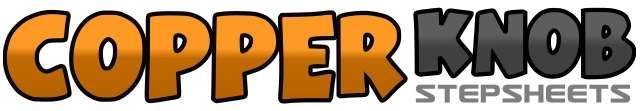 .......Count:54Wall:4Level:Improver.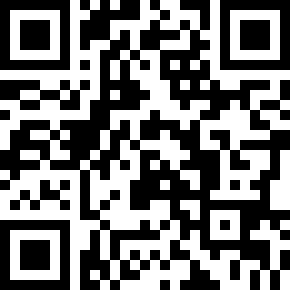 Choreographer:Andreas Ehn (SWE)Andreas Ehn (SWE)Andreas Ehn (SWE)Andreas Ehn (SWE)Andreas Ehn (SWE).Music:Fais Do Do - Charlie DanielsFais Do Do - Charlie DanielsFais Do Do - Charlie DanielsFais Do Do - Charlie DanielsFais Do Do - Charlie Daniels........1&2Step right diagonally to right, lock left behind right, right diagonally to right3&4Step left diagonally to left, lock right behind left, left diagonally to left5&6&Right to right, left behind right, right to right, cross left over right7&8Rock right to right, recover on left, cross right over left1&2Step left diagonally to left, lock right behind left, left diagonally to left3&4Step right diagonally to right, lock left behind right, right diagonally to right5&6&Left to left, right behind left, left to left, cross right over left7&8Rock left to left, recover on right, cross left over right1&2Right to right, left beside right, right to right3&4Left to left ¼ turn left, right beside left, left to left5&6Right to right ¼ left, left beside right, right to right7&8Left to left ¼ left, right beside left, left to left1&2Turn ¼ to left (completing box shape) as you rock right to right, recover on left, cross right over left3&4Rock left to left, recover on right, cross left over right5-6Rock right diagonally forward to right, recover on left7&8Step right behind left, step left to left, cross right over left1-2Rock left diagonally forward left, recover on right3&4Step left behind right, step right to right ¼ right, left forward5-6-7&8Walk right, walk left, back on right, left beside right, forward on right1-2-3&4Rock left forward, recover on right, left forward making ½ turn left, right beside left, left forward5-6-7-8Forward on right, pivot ½ left (weight on left), sweep right in front of left making ½ left, touch right beside left1&2Rock forward on right, recover on left, right beside left3&4Rock back on left, recover on right, left beside right5-6Sway hips to right, sway hips to left31&32Back on right, left next to right, touch right beside left